  Обрывная аппликация «Осеннее дерево»Цель:Формировать и развивать у детей художественно-творческие способности.Программные задачи:Продолжать учить различать характерные признаки осени.Закреплять представление детей о времени года-осень.Развивать мышление, внимание, терпение, аккуратность.Развивать мелкую моторику рук, пальцев.Закреплять умение детей работать без ножниц, правильно работать с цветной бумагой.Предварительная работа:Наблюдение за осенними деревьями, рассматривание листьев, беседа на тему "Осень", чтение художественной литературы, чтение и отгадывание загадок.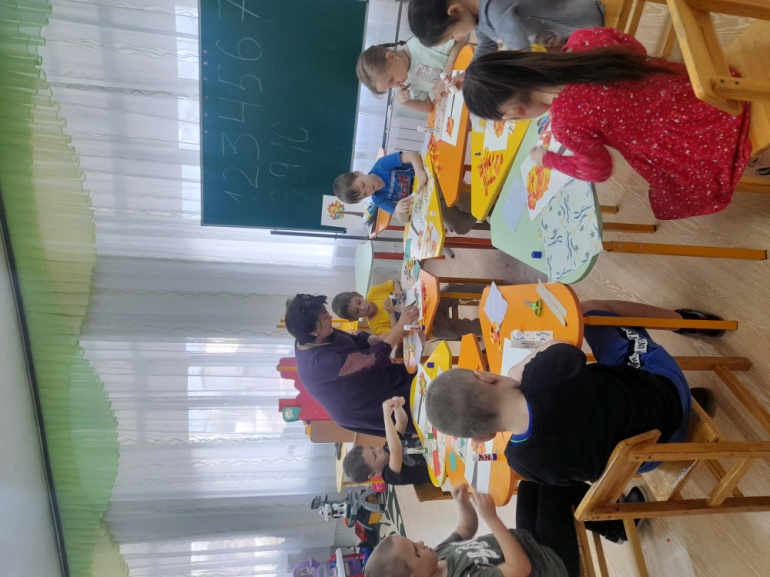 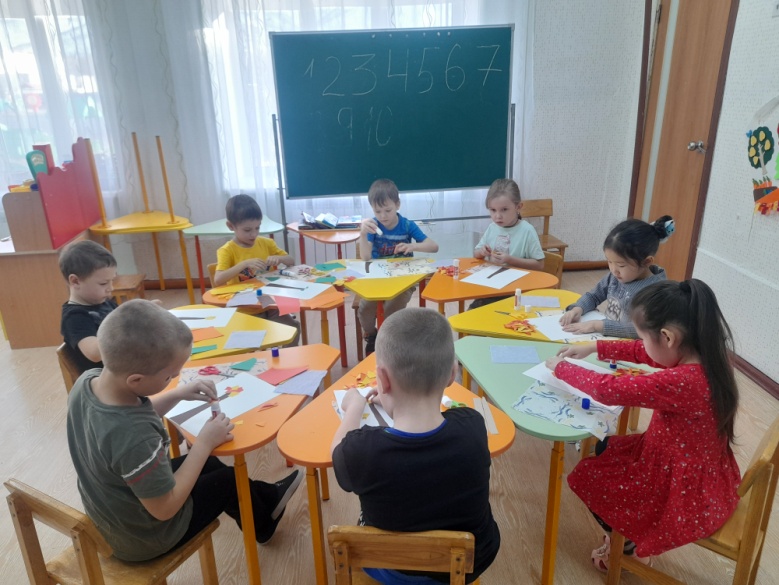 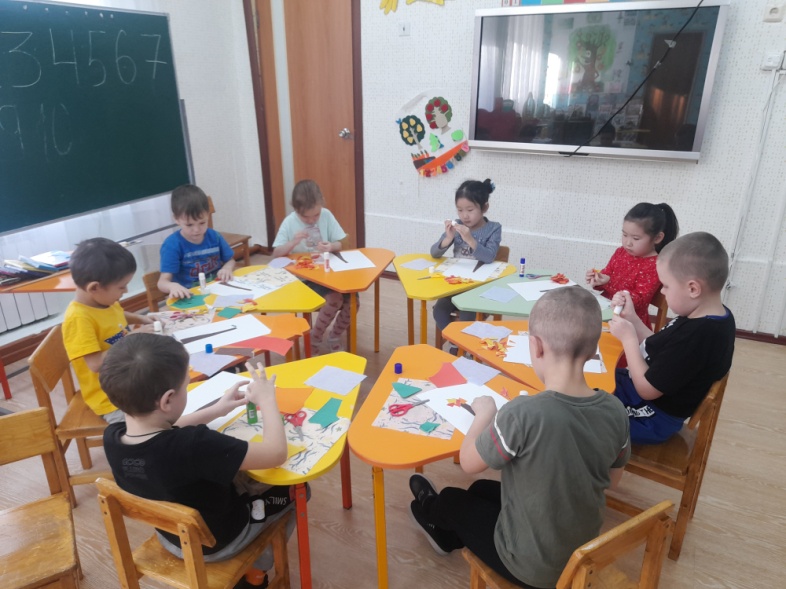 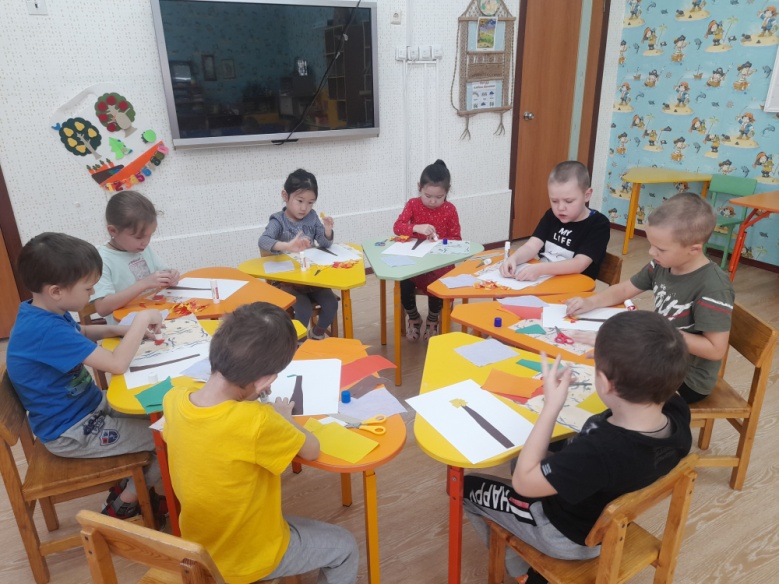 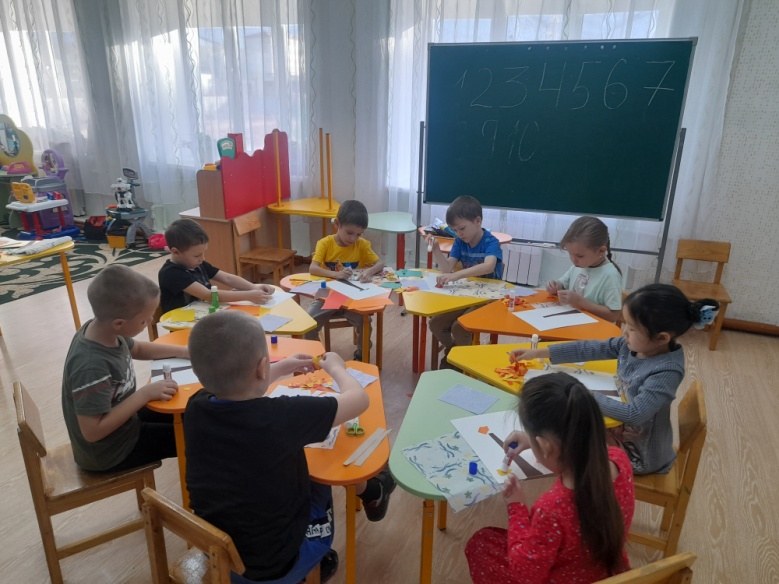 